О внесении изменений в постановление администрации муниципального образования Соль-Илецкий городской округ от 08.08.2017 № 2162-п «Об утверждении порядка получения лицами, замещающими должности муниципальной службы в администрации муниципального образования Соль-Илецкий городской округ, разрешения представителя нанимателя на участие на безвозмездной основе в управлении отдельными некоммерческими организациями».В соответствии с пунктом 3 части 1 статьи 14 Федерального закона от 27 марта 2007 года № 25-ФЗ «О муниципальной службе в Российской Федерации» постановляю:1. Внести в постановление администрации муниципального образования Соль-Илецкий городской округ от 08.08.2017 № 2162-п «Об утверждении порядка получения лицами, замещающими должности муниципальной службы в администрации муниципального образования Соль-Илецкий городской округ, разрешения представителя нанимателя на участие на безвозмездной основе в управлении отдельными некоммерческими организациями» следующие изменения:1.1. Приложение к постановлению изложить в новой редакции согласно приложению к настоящему постановлению.2. Контроль за исполнением настоящего постановления возложить исполняющего обязанности первого заместителя главы администрации городского округа - заместителя главы администрации городского округа по строительству, транспорту, благоустройству и ЖКХ А.Р. Хафизова.3. Постановление вступает в силу после его официального опубликования (обнародования).Глава муниципального образованияСоль-Илецкий городской округ                                                     В.И. ДубровинРазослано: в Прокуратуру Соль-Илецкого района, руководителям структурных подразделений администрации Соль-Илецкого городского округа, руководителям самостоятельных структурных подразделений администрации Соль-Илецкого городского округа. Приложениек постановлению администрациимуниципального образованияСоль-Илецкий городской округот 27.12.2021 № 2849-пПриложениек постановлению администрацииСоль-Илецкого городского округаот 08.08.2017 № 2162-пПорядокполучения лицами, замещающими должности муниципальной службы в администрации муниципального образования Соль-Илецкий городской округ, разрешения представителя нанимателя на участие на безвозмездной основе в управлении некоммерческими организациями.1. Настоящий порядок получения лицами, замещающими должности муниципальной службы в администрации муниципального образования Соль-Илецкий городской округ (далее муниципальные служащие), разрешения представителя нанимателя на участие на безвозмездной основе в управлении некоммерческими организациями (далее - порядок) устанавливает процедуру получения муниципальными служащими разрешения главы муниципального образования Соль-Илецкий городской округ.2. Участие муниципального служащего на безвозмездной основе в управлении некоммерческими организациями не должно приводить к конфликту интересов или возможности возникновения конфликта интересов при исполнении должностных обязанностей.3. Ходатайство об участии на безвозмездной основе в управлении некоммерческой организацией (кроме участия в управлении политической партией, органом профессионального союза, в том числе выборным органом первичной профсоюзной организации, созданной в органе местного самоуправления, аппарате избирательной комиссии муниципального образования, участия в съезде (конференции) или общем собрании иной общественной организации, жилищного, жилищно-строительного, гаражного кооперативов, товарищества собственников недвижимости) (далее ходатайство) муниципальные служащие обязаны направить главе муниципального образования Соль-Илецкий городской округ не позднее 20 рабочих дней до предполагаемого дня начала указанной деятельности.Лица, принимаемые на муниципальную службу, участвующие в управлении организацией на день приема на муниципальную службу направляют соответствующее ходатайство в день приема на муниципальную службу.4. Ходатайство должно быть согласовано с руководителем структурного подразделения администрации муниципального образования Соль-Илецкий городской округ.5. Ходатайство направляется в письменном виде по форме согласно приложению № 1 к настоящему порядку через сектор по вопросам муниципальной службы и кадровой работе администрации муниципального образования Соль-Илецкий городской округ.К ходатайству прилагаются копии учредительных документов некоммерческой организации.6. Регистрация ходатайств осуществляется сектором по вопросам муниципальной службы и кадровой работе администрации муниципального образования Соль-Илецкий городской округ в день поступления в журнале регистрации ходатайств по форме согласно приложению № 2 к настоящему порядку.Отказ в регистрации ходатайств не допускается.7. Сектор по вопросам муниципальной службы и кадровой работе администрации муниципального образования Соль-Илецкий городской округ осуществляет рассмотрение ходатайства и подготовку на него мотивированного заключения о возможности (невозможности) участия на безвозмездной основе муниципального служащего в управлении некоммерческой организацией (далее - мотивированное заключение).8. Глава муниципального образования Соль-Илецкий городской округ в течение 7 рабочих дней со дня получения ходатайства принимает одно из следующих решений:о даче разрешения на участие на безвозмездной основе в управлении некоммерческой организацией;об отказе в даче разрешения на участие на безвозмездной основе в управлении некоммерческой организацией.9. Сектор по вопросам муниципальной службы и кадровой работе администрации муниципального образования Соль-Илецкий городской округ в течение 3 рабочих дней со дня принятия решения главой муниципального образования Соль-Илецкий городской округ письменно уведомляет муниципального служащего о принятом решении.10. Ходатайство и мотивированное заключение приобщаются к личному делу муниципального служащего.Приложение № 1к порядку получения лицами,замещающими должностимуниципальной службы в администрациимуниципального образованияСоль-Илецкий городской округ,разрешения представителя нанимателяна участие на безвозмездной основев управлении некоммерческими организациямиГлаве муниципального образованияСоль-Илецкий городской округВ.И. Дубровину_______________________________________(фамилия, имя, отчество лица,подавшего уведомление)_________________________________________(наименование должности лица,подавшего уведомление)Ходатайствооб участии на безвозмездной основе в управлении некоммерческой организациейВ соответствии с пунктом 3 части 1 статьи 14 Федерального закона от 02.03.2007 № 25-ФЗ «О муниципальной службе в Российской Федерации» прошу разрешить мне с «_____» _______ 20___ года участвовать на безвозмездной основе в управлении некоммерческой организацией ________________________________________________________________________________________________________________________________(указать обстоятельства, являющиеся основанием участия в управлении организацией, наименование и адрес организации, наименование органа управления и его полномочия, основной вид деятельности организации, срок, в течение которого планируется участвовать в управлении, иные сведения).Участие на безвозмездной основе в управлении некоммерческой организацией не повлечет за собой конфликта интересов и не отразится на репутации и авторитете органа местного самоуправления муниципального образования Соль-Илецкий городской округ.При выполнении указанной работы обязуюсь соблюдать требования, предусмотренные статьями 14 и 14.2 Федерального закона от 02.03.2007 № 25-ФЗ «О муниципальной службе в Российской Федерации».«___» ___________ 20__ г.                  ___________      _________________(подпись)           (инициалы и фамилия)Приложение № 2к порядку получения лицами,замещающими должностимуниципальной службы в администрациимуниципального образованияСоль-Илецкий городской округ,разрешения представителя нанимателяна участие на безвозмездной основев управлении некоммерческими организациямиЖурнал регистрацииходатайств об участии на безвозмездной основе в управлении некоммерческой организацией.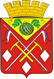 АДМИНИСТРАЦИЯМУНИЦИПАЛЬНОГООБРАЗОВАНИЯСОЛЬ-ИЛЕЦКИЙГОРОДСКОЙ ОКРУГОРЕНБУРГСКОЙ ОБЛАСТИПОСТАНОВЛЕНИЕ27.12.2021 № 2849-п№ п/пРегистрационный номерДата регистрации уведомленияФамилия, инициалы, наименование должности лица, подавшего уведомлениеФамилия, инициалы лица, регистрирующего уведомлениеПодпись лица, регистрирующего уведомлениеРешение представителя нанимателя1234567